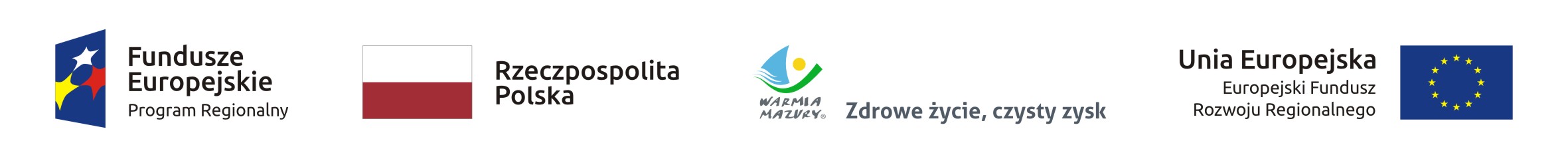 Załącznik nr 10 do SIWZ................................................    pieczęć wykonawcy          ................................... dnia ........................OŚWIADCZENIE WYKONAWCYNazwa Wykonawcy ...............................................................................................................Adres Wykonawcy..................................................................................................................Numer telefonu ......................................................................................................................Numer teleksu /fax .................................................................................................................Numer REGON ......................................................................................................................Numer NIP...............................................................................................................................Przystępując do udziału w postępowaniu o udzielenie zamówienia w trybie przetargu nieograniczonego  na zadanie pn.„Modernizacja systemu ciepłowniczego Olecka polegająca na budowie ciepłowni bazującej na produkcji energii cieplnej ze spalania biomasy oraz modernizacji sieci i budowy węzłów cieplnych”.Niniejszym oświadczam, iż wyrażam zgodę na przeprowadzenie przez Zamawiającego kontroli zdolności produkcyjnych i zdolności technicznych.	…………………...............................................................................................(podpis/podpisy wykonawcy lub osób upoważnionych do składania oświadczeń woli w imieniu wykonawcy)